[Find du document]DOCUMENTS CONNEXESCes principes directeurs d’examen doivent être interprétés en relation avec l’introduction générale et les documents TGP qui s’y rapportent.1.Objet de ces principes directeurs d’examen2.Matériel requis2.12.22.3S’agissant des semences, celles ci doivent satisfaire aux conditions minimales exigées pour la faculté germinative, la pureté spécifique, l’état sanitaire et la teneur en eau, indiquées par l’autorité compétente.2.42.53.Méthode d’examen3.1Nombre de cycles de végétationEn règle générale, la durée minimale des essais doit être de deux cycles de végétation indépendants.Le cycle de végétation est constitué par la période qui va du début de la croissance végétative active ou de la floraison, se poursuit tout au long de la croissance végétative active ou de la floraison et du développement des fruits et s’achève à la récolte des fruits.L’examen d’une variété peut être achevé quand le service compétent peut déterminer avec certitude le résultat de l’examen.3.2Lieu des essaisEn règle générale, les essais doivent être conduits en un seul lieu.  Pour les essais conduits dans plusieurs lieux, des indications figurent dans le document TGP/9, intitulé “Examen de la distinction”.3.3Conditions relatives à la conduite de l’examenLes essais doivent être conduits dans des conditions assurant une croissance satisfaisante pour l’expression des caractères pertinents de la variété et pour la conduite de l’examen.3.4Protocole d’essai3.4.13.5Essais supplémentairesDes essais supplémentaires peuvent être établis pour l’observation de caractères pertinents.4.Examen de la distinction, de l’homogénéité et de la stabilité4.1Distinction4.1.1Recommandations généralesIl est particulièrement important pour les utilisateurs de ces principes directeurs d’examen de consulter l’introduction générale avant toute décision quant à la distinction.  Cependant, il conviendra de prêter une attention particulière aux points ci-après. 4.1.2Différences reproductiblesLes différences observées entre les variétés peuvent être suffisamment nettes pour qu’un deuxième cycle de végétation ne soit pas nécessaire.  En outre, dans certains cas, l’influence du milieu n’appelle pas plus d’un cycle de végétation pour s’assurer que les différences observées entre les variétés sont suffisamment reproductibles.  L’un des moyens de s’assurer qu’une différence observée dans un caractère lors d’un essai en culture est suffisamment reproductible consiste à examiner le caractère au moyen de deux observations indépendantes au moins.4.1.3Différences nettesLa netteté de la différence entre deux variétés dépend de nombreux facteurs, et notamment du type d’expression du caractère examiné, selon qu’il s’agit d’un caractère qualitatif, un caractère quantitatif ou encore pseudo-qualitatif.  Il est donc important que les utilisateurs de ces principes directeurs d’examen soient familiarisés avec les recommandations contenues dans l’introduction générale avant toute décision quant à la distinction.4.1.44.1.5Méthode d’observationLa méthode recommandée pour l’observation du caractère aux fins de la distinction est indiquée par le code suivant dans le tableau des caractères (voir le document TGP/9 ‘Examen de la distinction’, section 4 ‘Observation des caractères’) :Type d’observation:  visuelle (V) ou mesure (M)L’observation “visuelle” (V) est une observation fondée sur le jugement de l’expert.  Aux fins du présent document, on entend par observation “visuelle” les observations sensorielles des experts et cela inclut donc aussi l’odorat, le goût et le toucher.  Entrent également dans cette catégorie les observations pour lesquelles l’expert utilise des références (diagrammes, variétés indiquées à titre d’exemples, comparaison deux à deux) ou des chartes (chartes de couleur).  La mesure (M) est une observation objective en fonction d’une échelle graphique linéaire, effectuée à l’aide d’une règle, d’une balance, d’un colorimètre, de dates, d’un dénombrement, etc.Lorsque plusieurs méthodes d’observation du caractère sont indiquées dans le tableau des caractères (p.ex. VG/MG), des indications sur le choix d’une méthode adaptée figurent à la section 4.2 du document TGP/9.4.2Homogénéité4.2.1Il est particulièrement important pour les utilisateurs de ces principes directeurs d’examen de consulter l’introduction générale avant toute décision quant à l’homogénéité.  Cependant, il conviendra de prêter une attention particulière aux points ci-après : 4.2.2L’homogénéité des variétés allogames doit être déterminée conformément aux recommandations relatives aux variétés allogames qui figurent dans l’introduction générale.4.2.4L’homogénéité des variétés hybrides doit être déterminée en fonction de la catégorie d’hybride et conformément aux recommandations sur les variétés hybrides figurant dans l’introduction générale.4.2.54.3Stabilité4.3.1Dans la pratique, il n’est pas d’usage d’effectuer des essais de stabilité dont les résultats apportent la même certitude que l’examen de la distinction ou de l’homogénéité.  L’expérience montre cependant que, dans le cas de nombreux types de variétés, lorsqu’une variété s’est révélée homogène, elle peut aussi être considérée comme stable.4.3.2Lorsqu’il y a lieu, ou en cas de doute, la stabilité peut être évaluée plus précisément en examinant un nouveau lot de semences ou un nouveau matériel végétal, afin de vérifier qu’il présente les mêmes caractères que le matériel fourni initialement.5.Groupement des variétés et organisation des essais en culture5.1Pour sélectionner les variétés notoirement connues à cultiver lors des essais avec la variété candidate et déterminer comment diviser en groupes ces variétés pour faciliter la détermination de la distinction, il est utile d’utiliser des caractères de groupement.5.2Les caractères de groupement sont ceux dont les niveaux d’expression observés, même dans différents sites, peuvent être utilisés, soit individuellement soit avec d’autres caractères de même nature, a) pour sélectionner des variétés notoirement connues susceptibles d’être exclues de l’essai en culture pratiqué pour l’examen de la distinction et b) pour organiser l’essai en culture de telle sorte que les variétés voisines soient regroupées.5.3Il a été convenu de l’utilité des caractères ci-après pour le groupement des variétés :5.4Des conseils relatifs à l’utilisation des caractères de groupement dans la procédure d’examen de la distinction figurent dans l’introduction générale et le document TGP/9 “Examen de la distinction”.6.Introduction du tableau des caractères6.1Catégories de caractères6.1.1Caractères standard figurant dans les principes directeurs d’examenLes caractères standard figurant dans les principes directeurs d’examen sont ceux qui sont admis par l’UPOV en vue de l’examen DHS et parmi lesquels les membres de l’Union peuvent choisir ceux qui sont adaptés à leurs besoins particuliers.6.1.2Caractères avec astérisqueLes caractères avec astérisque (signalés par un *) sont des caractères figurant dans les principes directeurs d’examen qui sont importants pour l’harmonisation internationale des descriptions variétales : ils doivent toujours être pris en considération dans l’examen DHS et être inclus dans la description variétale par tous les membres de l’Union, sauf lorsque cela est impossible compte tenu du niveau d’expression d’un caractère précédent ou des conditions de milieu régionales.6.2Niveaux d’expression et notes correspondantes6.2.1Des niveaux d’expression sont indiqués pour chaque caractère afin de définir le caractère et d’harmoniser les descriptions.  Pour faciliter la consignation des données ainsi que l’établissement et l’échange des descriptions, à chaque niveau d’expression est attribuée une note exprimée par un chiffre.6.2.2Tous les niveaux d’expression pertinents sont présentés dans le caractère.6.2.3Des précisions concernant la présentation des niveaux d’expression et des notes figurent dans le document TGP/7 “Élaboration des principes directeurs d’examen”.6.3Types d’expressionUne explication des types d’expression des caractères (caractères qualitatifs, quantitatifs et pseudo qualitatifs) est donnée dans l’introduction générale.6.4Variétés indiquées à titre d’exemplesAu besoin, des variétés sont indiquées à titre d’exemples afin de mieux définir les niveaux d’expression d’un caractère.6.5Légende7.Table of Characteristics/Tableau des caractères/Merkmalstabelle/Tabla de caracteresEnglishEnglishfrançaisfrançaisdeutschespañolExample Varieties
Exemples
Beispielssorten
Variedades ejemploNote/
Nota1.(*)QNVG(+)(a)uprightuprightdressédresséaufrechterectoVibrant1upright to semi-uprightupright to semi-uprightdressé à demi-dressédressé à demi-dresséaufrecht bis halbaufrechterecto a semierectoKorona2semi-uprightsemi-uprightdemi-dressédemi-dresséhalbaufrechtsemierectoSenga Sengana3semi-upright to spreadingsemi-upright to spreadingdemi-dressé à étalédemi-dressé à étaléhalbaufrecht bis breitwüchsigsemierecto a extendidoWeiße Ananas4spreadingspreadingétaléétalébreitwüchsigextendidoLucida Perfecta52.QNVG(+)(a)very sparsevery sparsetrès lâchetrès lâchesehr lockermuy laxa1very sparse to sparsevery sparse to sparsetrès lâche à lâchetrès lâche à lâchesehr locker bis lockermuy laxa a laxa2sparsesparselâchelâchelockerlaxaElista, Pantagruella3sparse to mediumsparse to mediumlâche à moyennelâche à moyennelocker bis mittellaxa a mediaCirafine, Elvira, Seascape, Sweet Eve4mediummediummoyennemoyennemittelmediaEverest, Florin, Gorella5medium to densemedium to densemoyenne à densemoyenne à densemittel bis dichtmedia a densaDarselect, Dream, Florence, MA 656densedensedensedensedichtdensaSans Rivale, Yamaska7dense to very densedense to very densedense à très densedense à très densedicht bis sehr dichtdensa a muy densaFontaine, Pink Extara8very densevery densetrès densetrès densesehr dichtmuy densaAlexandria93.QNVG(+)(a)very weakvery weaktrès faibletrès faiblesehr geringmuy débil1very weak to weakvery weak to weaktrès faible à faibletrès faible à faiblesehr gering bis geringmuy débil a débil2weakweakfaiblefaiblegeringdébilSerenata, Temptation3weak to mediumweak to mediumfaible à moyennefaible à moyennegering bis mitteldébil a medioCIVRI 30, Drisstrawfive4mediummediummoyennemoyennemittelmedioClery, Everest, Pandora5medium to strongmedium to strongmoyenne à fortemoyenne à fortemittel bis starkmedio a fuerteKorona, Salsa6strongstrongfortefortestarkfuerteFlorence, Yamaska7strong to very strongstrong to very strongforte à très forteforte à très fortestark bis sehr starkfuerte a muy fuerteBBB PO 01, Pink Extara8very strongvery strongtrès fortetrès fortesehr starkmuy fuerteSchwarze Hubertus94.(*)QNVG(b)strongly belowstrongly belowfortement en dessousfortement en dessousstark unterhalbfuertemente por debajoLucia1slightly belowslightly belowlégèrement en dessouslégèrement en dessousleicht unterhalbligeramente por debajoSenga Sengana2same levelsame levelmême niveaumême niveauauf gleicher Höhemismo nivelKorona3slightly aboveslightly abovelégèrement au-dessuslégèrement au-dessusleicht oberhalbligeramente por encima Daroyal4strongly abovestrongly abovefortement au-dessusfortement au-dessusstark oberhalbfuertemente por encimaVibrant55.QNVG(c)absent or very fewabsent or very fewabsent ou très petitabsent ou très petitfehlend oder sehr geringausente o muy bajoAlexandria, Rügen1very fewvery fewtrès petittrès petitsehr gering bis geringmuy bajoEverest, Loran2fewfewpetitpetitgeringbajoBolero, Sonata3few to mediumfew to mediumpetit à moyenpetit à moyengering bis mittelbajo a medioMalling Sunrise, Marionnet 974mediummediummoyenmoyenmittelmedioAltess, Amandine, 
NF 633, Vivaldi5medium to manymedium to manymoyen à élevémoyen à élevémittel bis großmedio a altoRanaissance, Starlette6manymanyélevéélevégroßaltoRoseta7many to very manymany to very manyélevé à très élevéélevé à très élevégroß bis sehr großalto a muy altoMieze Nova8very manyvery manytrès élevétrès élevésehr großmuy altoBBB PO 0196.QNVG(+)(c)absent or very weakabsent or very weakabsente ou très faibleabsente ou très faiblefehlend oder sehr geringausente o muy débilWeitgasserii l Nivális1weakweakfaiblefaiblegeringdébilAlice, BBB PO 01, Florence, Salsa2mediummediummoyennemoyennemittelmediaAlbion, Charlotte, Darselect3strongstrongfortefortestarkfuerteCandiss, Wendy4very strongvery strongforte à très forteforte à très fortesehr starkmuy fuerte57.(*)QNMG/VG(+)(a)very smallvery smalltrès petitetrès petitesehr kleinmuy pequeño1very small to smallvery small to smalltrès petite à petitetrès petite à petitesehr klein bis kleinmuy pequeño a pequeño2smallsmallpetitepetitekleinpequeñoFontaine3small to mediumsmall to mediumpetite à moyennepetite à moyenneklein bis mittelpequeño a medioSans Rivale, Toscana4mediummediummoyennemoyennemittelmedioGorella, Korona, 
Senga Sengana5medium to largemedium to largemoyenne à grandemoyenne à grandemittel bis großmedio a grandeElsanta, Honeoye, Salsa6largelargegrandegrandegroßgrandeAprica, Darselect7large to very largelarge to very largegrande à très grandegrande à très grandegroß bis sehr großgrande a muy grandeMerkur, Ramir8very largevery largetrès grandetrès grandesehr großmuy grande98.PQVG(a)yellow greenyellow greenvert-jaunevert-jaunegelbgrünverde amarillento1light greenlight greenvert clairvert clairhellgrünverde claroJunita2medium greenmedium greenvert moyenvert moyenmittelgrünverde medioDream, Malling Centenary3dark greendark greenvert foncévert foncédunkelgrünverde oscuroMarionnet 99, 
Mieze Schindler4blue greenblue greenvert-bleuvert-bleublaugrünverde azuladoMount Everest59.(*)QNVG(+)(a)absent or very weakabsent or very weakabsente ou très faibleabsente ou très faiblefehlend oder sehr geringausente o muy débilAnablanca, Florence, Yamaska1weakweakfaiblefaiblegeringdébilClery2mediummediummoyennemoyennemittelmediaCigaline, Everest3strongstrongfortefortestarkfuerteCijosée4very strongvery strongforte à très forteforte à très fortesehr starkmuy fuerteBogota, Romina, Symphony510.(*)QNVG(+)(a)absent or weakabsent or weakabsente ou faibleabsente ou faiblefehlend oder geringausente o débilBogota, White Dream1mediummediummoyennemoyennemittelmedioIrvine, Kamila, 
Marionnet 862strongstrongfortefortestarkfuerteAramella, Florence, Sweet Delight, Verity, Vivara311.(*)QNMG/VG(a)shorter than broadshorter than broadplus courte que largeplus courte que largekürzer als breitmás corta que ancha1as short as broadas short as broadaussi courte que largeaussi courte que largeso kurz wie breittan corta como anchaCirano, Everest, Salsa2longer than broadlonger than broadplus longue que largeplus longue que largelänger als breitmás larga que anchaElsanta, Korona, Symphony3much longer than broadmuch longer than broadbeaucoup plus longue que largebeaucoup plus longue que largeviel länger als breitmucho más larga que anchaAnablanca, Cigaline412.PQVG(+)(a)acuteacuteaiguëaiguëspitzagudaGariguette1obtuseobtuseobtuseobtusestumpfobtusaCirano, Verity2roundedroundedarrondiearrondieabgerundetredondeadaNF 421313.QNVG(+)(a)serrateserratedentelédentelégesägtserradoChandler, Elsanta, Gariguette, Yamaska1serrate to crenateserrate to crenatedentelé à crénelédentelé à crénelégesägt bis gekerbtserrado a crenadoAltess, Amandine, Pandora2crenatecrenatecrénelécrénelégekerbtcrenadoCambridge Favourite, Everest314.QNVG(+)(a)very shallowvery shallowtrès peu profondetrès peu profondesehr flachmuy poco profundaWeiße Ananas1shallowshallowpeu profondepeu profondeflachpoco profundaSenga Sengana2mediummediummoyennemoyennemittelmediaSymphony3deepdeepprofondeprofondetiefprofundaPolka4very deepvery deeptrès profondetrès profondesehr tiefmuy profundaCigaline515.QNVG(+)(a)concaveconcaveconcaveconcavekonkavcóncavaMA 65, Malwina, Verity1straightstraightdroitedroitegeraderectaAramella, Cigaline2convexconvexconvexeconvexekonvexconvexaCirano316.QNMG/VG(+)(a)very shortvery shorttrès courtetrès courtesehr kurzmuy corta1very short to shortvery short to shorttrès courte à courtetrès courte à courtesehr kurz bis kurzmuy corta a cortaFontaine2shortshortcourtecourtekurzcortaFrel, Tristan3short to mediumshort to mediumcourte à moyennecourte à moyennekurz bis mittelcorta a mediaFloriante4mediummediummoyennemoyennemittelmediaEverest, Favori5medium to longmedium to longmoyenne à longuemoyenne à longuemittel bis langmedia a largaGH 756longlonglonguelonguelanglargaMalwina7long to very longlong to very longlongue à très longuelongue à très longuelang bis sehr langlarga a muy largaFaith8very longvery longtrès longuetrès longuesehr langmuy larga917.(*)QNVG(+)(a)adpressedadpressedappriméappriméanliegendadpresoElianny, Vivara1upwardsupwardsvers le hautvers le hautaufwärts gerichtetascendenteDarselect, Elsanta2outwardsoutwardsvers l'extérieurvers l'extérieurabstehendhacia el exteriorAlbion, Filicia, Malwina3downwardsdownwardsvers le basvers le basabwärts gerichtethacia abajoCirano418.QNVG(b)absent or very weakabsent or very weakabsente ou très faibleabsente ou très faiblefehlend oder sehr geringausente o muy débilClery, Hansawhit, 
Lucida Perfecta, Senga Sengana1weakweakfaiblefaiblegeringdébilCamarosa, Darlisette, Korona, Lambada2mediummediummoyennemoyennemittelmediaAnablanca, 
Cambridge Favourite, Elsanta, Musica3strongstrongfortefortestarkfuerteDarselect, Sonata4very strongvery strongforte à très forteforte à très fortesehr starkmuy fuerteFrugodi519.(*)QNMG/VG(c)very smallvery smalltrès petittrès petitsehr kleinmuy pequeño1very small to smallvery small to smalltrès petit à petittrès petit à petitsehr klein bis kleinmuy pequeño a pequeñoFontaine2smallsmallpetitpetitkleinpequeñoDarestivale, Sans Rivale3small to mediumsmall to mediumpetit à moyenpetit à moyenklein bis mittelpequeño a medioMajestic, Mara des Bois, Senga Sengana, Yamaska4mediummediummoyenmoyenmittelmedioBogota, Elsanta, Everest, Korona5medium to largemedium to largemoyen à grandmoyen à grandmittel bis großmedio a grandeCamarosa, Chandler, Darselect6largelargegrandgrandgroßgrandeCambridge Favourite, Ines7large to very largelarge to very largegrand à très grandgrand à très grandgroß bis sehr großgrande a muy grande8very largevery largetrès grandtrès grandsehr großmuy grandeSG 0203920.(*)QNVG(+)(c)freefreelibrelibrefreistehendlibreGariguette, Lia1touchingtouchingtangentstangentssich berührenden contactoCijosée, Wendy2overlappingoverlappingse recouvrantse recouvrantüberlappendsolapadaGladis, 
Malling Centenary, Marionnet 86321.(*)QNVG(+)(c)smallersmallerplus petiteplus petitekleinermás pequeñoJussara, Toscana1same sizesame sizede même taillede même taillegleich großmismo tamañoFilicia, Gladis2largerlargerplus grandeplus grandegrößermás grandeCamarosa, Candiss, Everest322.(*)QLVG(c)absentabsentabsenteabsentefehlendausentePandora, Yamaska1presentpresentprésenteprésentevorhandenpresenteGariguette923.PQVG(+)(c)ellipticellipticelliptiqueelliptiqueelliptischelípticaGariguette1circularcircularcirculairecirculairekreisförmigcircularDaroyal, Darselect, Weiße Ananas2transverse elliptictransverse ellipticelliptique transverseelliptique transversequer elliptischelíptica transversalInes, Portola3ovateovateovaleovaleeiförmigovalBBB PO 01, Elsanta424.QNMG/VG(c)lowlowbasbaskleinbajaInes, Verity1mediummediummoyenmoyenmittelmediaCIR 104, Darselect, Honeoye, Majestic, Osiris2highhighélevéélevégroßaltaAnablanca, BBB PO 01, Ciflorette, Gariguette, Gustine325.(*)PQVG(c)greenish whitegreenish whiteblanc verdâtreblanc verdâtregrünlichweißblanco verdoso1whitewhiteblancblancweißblancoGariguette2light pinklight pinkrose clairrose clairhellrosarosa claroMarajox, Pikan3medium pinkmedium pinkrose moyenrose moyenmittelrosarosa medioFrel4dark pinkdark pinkrose foncérose foncédunkelrosarosa oscuroTarpan5redredrougerougerotrojo626.(*)QNMG/VG(d)very lowvery lowtrès bastrès bassehr kleinmuy bajaMieze Schindler1lowlowbasbaskleinbajaLia, Sussette2mediummediummoyenmoyenmittelmediaGorella, Honeoye3highhighélevéélevégroßaltaMalling Centenary, Osiris4very highvery highélevé à très élevéélevé à très élevésehr großmuy altaPantagruella527.(*)QNMG/VG(+)(d)very smallvery smalltrès petitetrès petitesehr kleinmuy pequeñoRosa Perle, Ulrichsburg1very small to smallvery small to smalltrès petite à petitetrès petite à petitesehr klein bis kleinmuy pequeño a pequeñoFontaine2smallsmallpetitepetitekleinpequeñoLinne, 
Summer Breeze Snow3small to mediumsmall to mediumpetite à moyennepetite à moyenneklein bis mittelpequeño a medioToscana, Weiße Ananas4mediummediummoyennemoyennemittelmedioBBB PO 01, Sans Rivale5medium to largemedium to largemoyenne à grandemoyenne à grandemittel bis großmedio a grandeFinesse, MA 656largelargegrandegrandegroßgrandeAltess, Lia7large to very largelarge to very largegrande à très grandegrande à très grandegroß bis sehr großgrande a muy grandeAlbion, Verity8very largevery largetrès grandetrès grandesehr großmuy grande928.(*)PQVG(+)(d)reniformreniformréniformeréniformenierenförmigreniformeJumbo1conicalconicalconiqueconiquekegelförmigcónicaAlbion, Clery, Everest, Matis, Murano, 
Sweet Charlie2cordatecordatecordéecordéeherzförmigcordadaMalling Champion3ovateovateovaleovaleeiförmigovalQuarantaine de Prin4oblongoblongoblongueoblonguerechteckigoblonga5rhombicrhombicrhombiquerhombiquerhombischrómbicaLumotar6oblateoblatearrondie-aplatiearrondie-aplatiebreitrundachatadaBBB PO 017circularcircularcirculairecirculairekreisförmigcircularFlorika8wedgedwedgedcunéiformecunéiformekeilförmigcuneadaKonia929.QNVG(+)strongly towards calyxstrongly towards calyxfortement vers le calicefortement vers le calicestark zum Kelch hinfuertemente hacia el cálizSymphony1moderately towards calyxmoderately towards calyxmodérément vers le calicemodérément vers le calicemäßig zum Kelch hinmoderadamente hacia el cálizSenga Sengana2at middleat middleau milieuau milieuin der Mitteen el centroFlorika, Weiße Ananas330.PQVG(+)(d)truncatetruncatetronquéetronquéegeradetruncada1notchednotchedéchancrééchancrégekerbtcon muescasCamarosa2retuseretuserétuserétuseeingedrücktretusaZanta3roundedroundedarrondiearrondieabgerundetredondeadaKorona, Weiße Ananas4acuteacuteaiguëaiguëspitzaguda531.PQVG(+)(d)obtuseobtuseobtuseobtusestumpfobtusaNF 4211roundedroundedarrondiearrondieabgerundetredondeadaFlorence2flattenedflattenedaplatieaplatieabgeflachtaplanadaMalwina, Symphony3retuseretuserétuserétuseeingedrücktretusaElegance432.(*)PQVG(+)(d)pinkish whitepinkish whiteblanc rosâtreblanc rosâtrerosaweißblanco rosáceoWeiße Ananas1yellowish whiteyellowish whiteblanc jaunâtreblanc jaunâtregelblichweißblanco amarillentoLucida Perfecta2light orangelight orangeorange claireorange clairehellorangenaranja claroMerton Dawn3medium orangemedium orangeorange moyenorange moyenmittelorangenaranja medioCambridge Favourite4orange redorange redrouge orangérouge orangéorangerotrojo anaranjadoGorella5pinkpinkroseroserosarosa6light redlight redrouge clairrouge clairhellrotrojo claro7medium redmedium redrouge moyenrouge moyenmittelrotrojo medioElsanta, Royal Sovereign, Sweet Charlie8dark reddark redrouge foncérouge foncédunkelrotrojo oscuroHoneoye, Seascape, Senga Sengana9blackish redblackish redrouge noirâtrerouge noirâtreschwärzlichrotrojo negruzcoArista1033.QNVG(+)(d)absent or very narrowabsent or very narrowabsente ou très étroiteabsente ou très étroitefehlend oder sehr schmalausente o muy estrechaDrisstrawfive, Fontaine1very narrow to narrowvery narrow to narrowtrès étroite à étroitetrès étroite à étroitesehr schmal bis schmalmuy estrecha a estrechaAltess, Amandine, Verity2narrownarrowétroiteétroiteschmalestrechaElsanta, Everest, Murano, Pandora3narrow to mediumnarrow to mediumétroite à moyenneétroite à moyenneschmal bis mittelestrecha a mediaCIR 107, Honeoye, Ines4mediummediummoyennemoyennemittelmediaDream, Lorette, Salsa5medium to broadmedium to broadmoyenne à largemoyenne à largemittel bis breitmedia a anchaRomina, Yamaska6broadbroadlargelargebreitanchaFrugodi, Valotar7broad to very broadbroad to very broadlarge à très largelarge à très largebreit bis sehr breitancha a muy ancha8very broadvery broadtrès largetrès largesehr breitmuy ancha934.(*)QNVG(+)(d)strongly below surfacestrongly below surfacefortement enfoncéefortement enfoncéestark eingesenktfuertemente por debajo de la superficieMieze Schindler1slightly below surfaceslightly below surfacelégèrement enfoncéelégèrement enfoncéeleicht eingesenktligeramente por debajo de la superficieAlbion, Kimberley2level with surfacelevel with surfaceaffleuranteaffleuranteebennivelada con la superficieMalling Centenary, Osiris3above surfaceabove surfacesaillantesaillanteaufsitzendpor encima de la superficieAlice, Frugodi, Toscana435.PQVG(+)greenishgreenishverdâtreverdâtregrünlichverdosoLucy1yellowyellowjaunejaunegelbamarilloCandiss2redredrougerougerotrojoWeiße Ananas336.QNMG/VG(+)(d)sparsesparselâchelâchelockerlaxa1mediummediummoyennemoyennemittelmediaElegance, Evita, 
Red Glory2densedensedensedensedichtdensaLucy, NF 205337.(*)QNVG(+)(d)insertedinsertedinséréeinséréeeingesenktinsertadaFinesse1level with fruitlevel with fruitau niveau de la surface du fruitau niveau de la surface du fruitebennivel con el frutoLia, Murano, 
Senga Sengana, 
Sweet Charlie2raisedraisedsaillantesaillanteaufsitzendelevadaCiflorette, Gariguette, 
NF 421338.(*)QNVG(+)(d)upwardsupwardsvers le hautvers le hautaufwärts gerichtetascendenteGariguette1outwardsoutwardsvers l'extérieurvers l'extérieurabstehendhacia el exteriorAltess, Lia, Osiris2downwardsdownwardsvers le basvers le basabwärts gerichtethacia abajoPink Extara339.(*)QNVG(+)(d)much smallermuch smallerbeaucoup plus petitbeaucoup plus petitviel kleinermucho más pequeñoMomoirohoppe 8 Go1slightly smallerslightly smallerlégèrement plus petitlégèrement plus petitetwas kleinerligeramente más pequeñoLia, Tecla, Vivaldi2same sizesame sizemême taillemême taillegleich großmismo tamañoAvarosa, Candiss, Cirano, Cupid, Daroyal3slightly largerslightly largerlégèrement plus grandlégèrement plus grandetwas größerligeramente más grandeGladis, Murano4much largermuch largerbeaucoup plus grandbeaucoup plus grandviel größermucho más grandeASF 2021, FD 1604540.PQVG(+)(d)whitishwhitishblanchâtreblanchâtreweißlichblanquecinoAnablanca, BBB PO 01, Fontaine1light pinklight pinkrose clairrose clairhellrosarosa claroJukhyang2orange redorange redrouge orangérouge orangéorangerotrojo anaranjadoElegance3light redlight redrouge clairrouge clairhellrotrojo claroMajestic4medium redmedium redrouge moyenrouge moyenmittelrotrojo medioAprica, Malling Sunrise, NF 4215dark reddark redrouge foncérouge foncédunkelrotrojo oscuroCijosée, Daroyal641.PQVG(+)(d)whitewhiteblancblancweißblancoBBB PO 01, Pink Extara1light redlight redrouge clairrouge clairhellrotrojo claroElegance, Figaro, Toscana2medium redmedium redrouge moyenrouge moyenmittelrotrojo medioAvarosa, Gladis, Murano3dark reddark redrouge foncérouge foncédunkelrotrojo oscuroMalwina442.(*)QNMG(+)very earlyvery earlytrès précocetrès précocesehr frühmuy tempranaLorette1very early to earlyvery early to earlytrès précoce à précocetrès précoce à précocesehr früh bis frühmuy temprana a tempranaAvarosa, Murano, Starlette2earlyearlyprécoceprécocefrühtempranaAnabelle, Camarillo, Charlotte3early to mediumearly to mediumprécoce à moyenneprécoce à moyennefrüh bis mitteltemprana a mediaEvie 3, Sweet Eve4mediummediummoyennemoyennemittelmediaGorella, Hansawhit, Osiris, Velvet5medium to latemedium to latemoyenne à tardivemoyenne à tardivemittel bis spätmedia a tardíaAvamaria, Driscoll Jubilee6latelatetardivetardivespättardíaLaetitia, Rinia7late to very latelate to very latetardive à très tardivetardive à très tardivespät bis sehr spättardía a muy tardíaFilicia, Finesse, Florin, Sussette8very latevery latetrès tardivetrès tardivesehr spätmuy tardíaJudibell, Malwina943.(*)QNMG(+)very earlyvery earlytrès précocetrès précocesehr frühmuy tempranaFlair, Lorette, 
Sweet Charlie1very early to earlyvery early to earlytrès précoce à précocetrès précoce à précocesehr früh bis frühmuy temprana a tempranaAvarosa, Honeoye, Julyana, Murano2earlyearlyprécoceprécocefrühtempranaAltess, CIR 104, Deluxe, Drisstrawfive, Floriante, Verity3early to mediumearly to mediumprécoce à moyenneprécoce à moyennefrüh bis mitteltemprana a mediaCirafine, Evita, Gorella, Janiss, Pink Extara, Senga Sengana4mediummediummoyennemoyennemittelmediaCijosée, Cupid, Gladis, Malling Opal, Velvet5medium to latemedium to latemoyenne à tardivemoyenne à tardivemittel bis spätmedia a tardíaBolero, Faith, Laetitia, Marionnet 1006latelatetardivetardivespättardíaFlamenco, Yamaska7late to very latelate to very latetardive à très tardivetardive à très tardivespät bis sehr spättardía a muy tardíaFinesse, Seascape, Sophie, Sussette8very latevery latetrès tardivetrès tardivesehr spätmuy tardíaGH 75, Judibell, Malwina944.(*)QLVGabsentabsentabsentsabsentsfehlendausenteElsanta1presentpresentprésentsprésentsvorhandenpresenteAromas, Cirafine, Florika9CaractèresExemples Note
QUESTIONNAIRE TECHNIQUE
Page {x} de {y}
Numéro de référence :CaractèresExemples Note
QUESTIONNAIRE TECHNIQUE
Page {x} de {y}
Numéro de référence :CaractèresExemples Note
QUESTIONNAIRE TECHNIQUE
Page {x} de {y}
Numéro de référence :CaractèresExemples Note
QUESTIONNAIRE TECHNIQUE
Page {x} de {y}
Numéro de référence :CaractèresExemples Note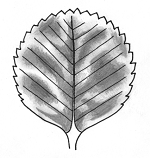 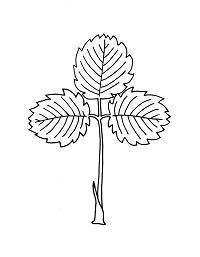 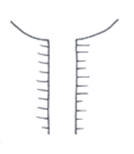 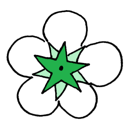 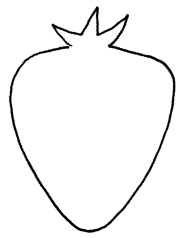 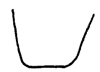 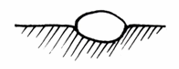 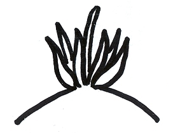 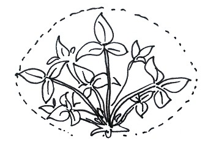 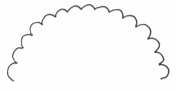 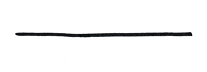 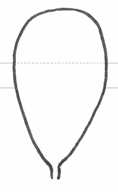 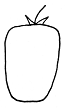 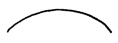 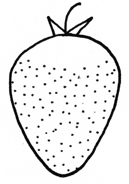 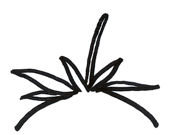 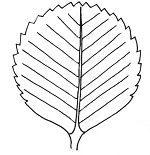 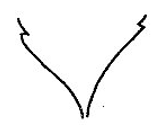 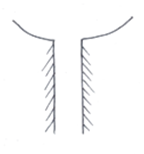 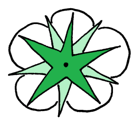 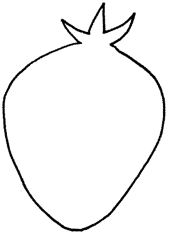 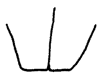 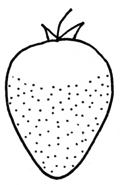 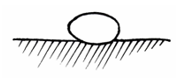 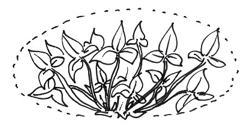 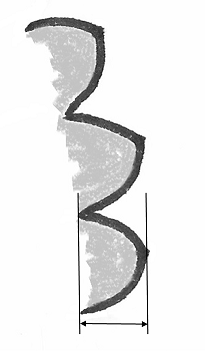 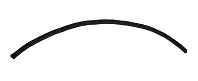 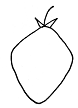 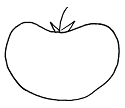 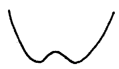 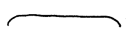 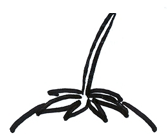 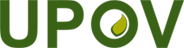 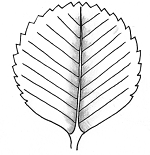 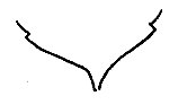 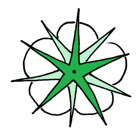 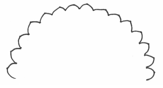 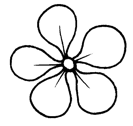 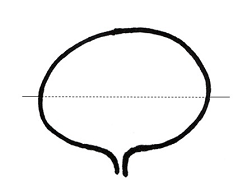 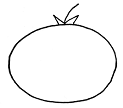 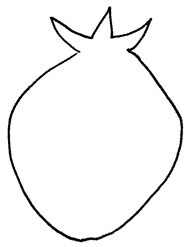 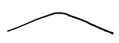 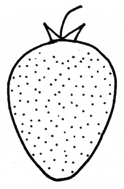 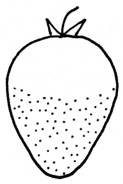 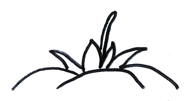 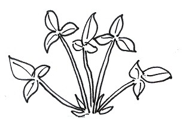 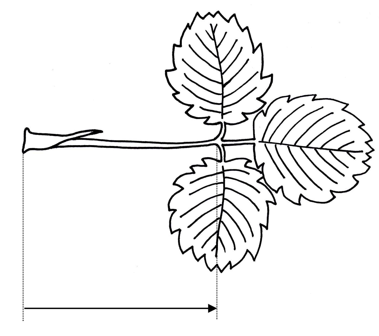 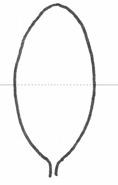 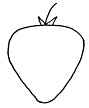 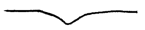 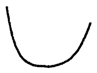 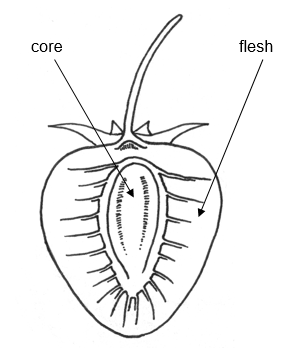 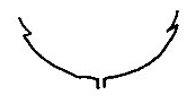 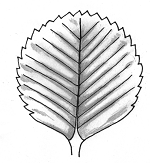 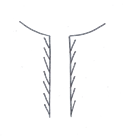 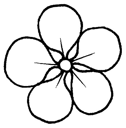 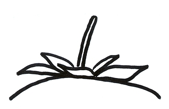 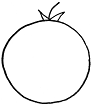 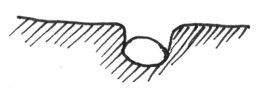 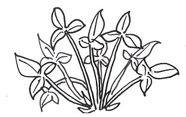 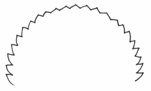 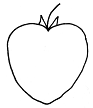 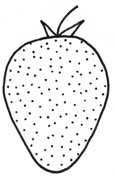 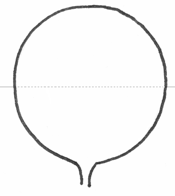 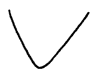 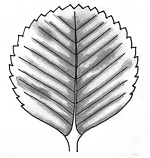 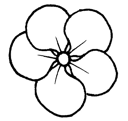 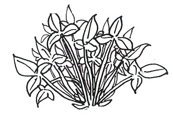 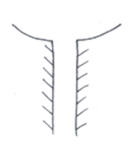 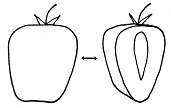 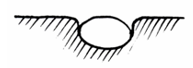 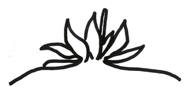 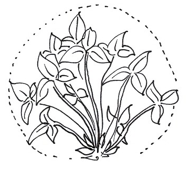 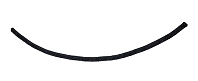 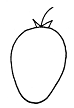 